ПАМЯТКА ДЛЯ РОДИТЕЛЕЙФизкультурно-оздоровительную деятельность с детьми третьего года жизни важно организовывать на положительном эмоциональном фоне.Прежде всего необходимо:1.Создавать эмоциональный комфорт: доброе отношение, ласковый тон.2. Стимулировать желание заниматься двигательной деятельностью, обеспечивать достаточную страховку.3. В условиях семьи рекомендуется использовать следующие физкультурно-оздоровительные элементы:• утреннюю гимнастику;• хороводные игры-забавы;• подвижные игры;• спортивно-развлекательные игровые комплексы;• гимнастику для глаз;• элементы самомассажа;• закаливающие процедуры (с учетом здоровья детей);• ароматерапию, фитотерапию.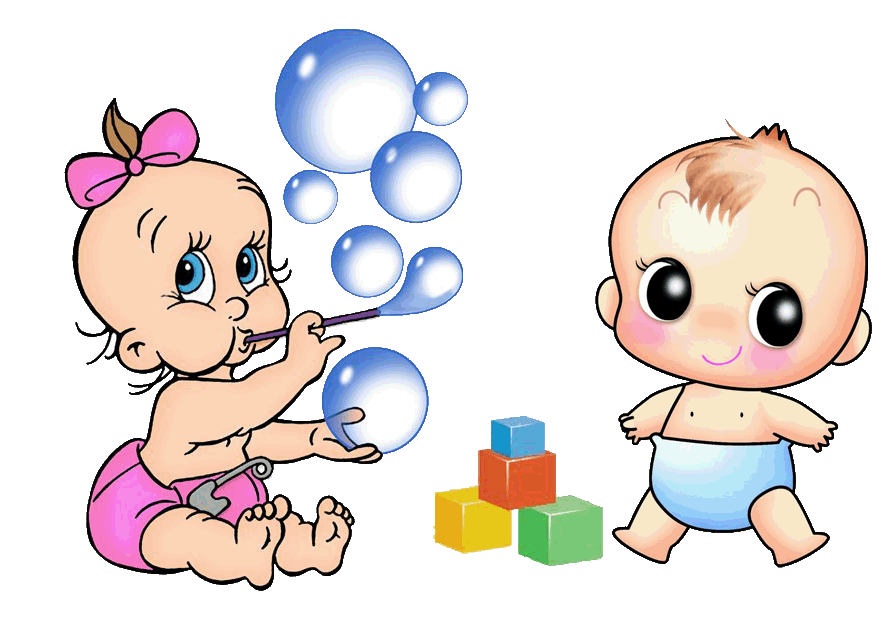 